[Logo Centre Docent] 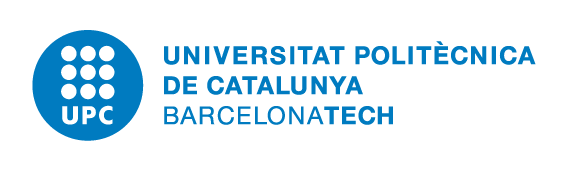 SISTEMA DE GARANTIA INTERNA DE LA QUALITAT[NOM CENTRE DOCENT]5.1 Gestió i millora dels serveis
ÍNDEX1. 	Finalitat2.	Abast3.	Normatives / referències4.	Responsabilitats5.	Desenvolupament del procés6.	Indicadors7.	Evidències8.	FluxgramaFINALITATAquest procés descriu com el [nom abreviat del centre docent] ([Nom complet del centre docent]) realitza Gestió i millora dels recursos materialsABASTEl present document és d’aplicació a les titulacions oficials de l'[Nom centre docent], ja siguin de grau o de màster.NORMATIVES / REFERÈNCIES- Marc extern:- Marc intern:Informes de seguiment, de Gestió, Memòria.Informació general del centre docentInformació acadèmica dels estudisInformació del curs actualReglament intern del centre docentRESPONSABILITATSResponsable del procés: ...Equip Directiu: Definició dels procediments.[Nom de l’Òrgan responsable]: Debatre i aprovar política i Objectius de Qualitat.[Nom/s de la/les Sotsdireccio/ns]: Coordina “Procediments per a la gestió d’incidències, reclamacions, suggeriments i felicitacions”[Nom/s de la Unitat/s Especialitzada/es de la Unitat Transversal de Gestió]:  Executa els “Procediments per a la gestió d’incidències, reclamacions, suggeriments i felicitacions” DESENVOLUPAMENT DEL PROCÉSL’Equip directiu recull les propostes de millora dels serveis a través dels informes/memòria dels altres processos i el procés “3.7 Gestió de incidències, reclamacions i suggeriments”, les avalua i prioritza. L’ equip directiu presenta la priorització de millores dels serveis a l’organ corresponent on es debat i s’aproba.La UTG executa les millores dels serveis i publica la guia de serveis, i realitza l’informe on  recopila informació sobre la satisfacció dels grups d’interès, a través d’enquestes, bústia de suggeriments, que serà analitzat al procés 6.1 Recollida d’informació “6.1. Recollir i analitzar els resultats”
L’equip directiu, revisen els resultats del procés,i si s’escau, modifica el procés. Aquesta modificació quedarà recollida, en el SGIQ a través del procés 8.1 Desplegament, seguiment i revisió del SGIQ, i control de la documentació.[Veure fluxgrama]INDICADORSLa relació dels indicadors que cal considerar per avaluar aquest procés són els següents:A)   Indicadors de resultats:B) Indicadors de satisfacció:EVIDÈNCIESLa relació d’evidències que cal generar per avaluar aquest procés són les següents:Acta de la reunió de l’Equip Directiu sobre l’aprovació dels “Procediments per a la gestió d’incidències, reclamacions, suggeriments i felicitacions”.Acta d’aprovació per part de la Junta d’Escola  l’aprovació dels “Procediments per a la gestió d’incidències, reclamacions, suggeriments i felicitacions”Document amb la priorització de serveisFLUXGRAMAGestió Documental i control de canvisGestió Documental i control de canvisGestió Documental i control de canvisGestió Documental i control de canvisGestió Documental i control de canvisVersióReferència de la modificacióElaborat perAprovat perData1Disseny del SGIQ aprovat per AQU CatalunyaMarç 20112Es simplifica el procés i s’actualitzaEnquestes de satisfacció d’us dels serveis